Инструкция по проведению экзамена по химии 9 классТест состоит из трех частей А, В и С. На его выполнение отводиться 120 минут. Задания рекомендуется выполнять по порядку. Если задание не удается выполнить сразу, перейдите к следующему. Если останется время, вернитесь к пропущенным заданиям.Часть А Часть А состоит из 15 заданий (А1 – А15). К каждому заданию части А дается 4 варианта ответа, из которых только один верный. Выберите верный ответ. В бланке ответов под номером задания поставьте номер выбранного Вами ответа в клеточке. Часть ВЧасть В состоит из 4 заданий (В1 – В4), на которые нужно дать краткий ответ в виде набора цифр. Ответы заданий части В запишите на бланке ответов рядом с номером задания (В1-В4). В заданиях В1 и В2 ответом служит последовательность двух цифр, а в задании В3 и В4 – в виде трех цифр.Часть СЧасть С включает 3 задания (С1, С2 и С3), выполнение которых предполагает написание развернутого ответа, включающего необходимые уравнения реакций и расчеты. Ответы на задания части 3 записываются в свободном виде.Для оценки уровня знаний необходимо каждое верно выполненное задание части 1 оценить в 1 балл, неверно выполненное в 0 баллов, задания части 2 в 2 балла при полном ответе при наличии одной ошибки – 1 бал, при не верном ответе – 0 баллов. Вопросы части 3 оцениваются в 4 балла (С1) и по 3 балла (С2 и С3), просуммировать набранные баллы и произвести оценку, воспользовавшись приведенными ниже критериямиОт 0 до 11 баллов – «2»от 12 до 19 баллов - «3»от 20 до 28 баллов – «4»от 29 до 33 баллов – «5»Используемая литература1. Химия. 9-й класс. Подготовка к ГИА – 2013: учебно-методическое пособие / Под ред. В.Н.Доронькина. – Ростов н/Д: Легион, 2012.ОтветыЧасть А Часть ВЧасть СВариант №1									Вариант №2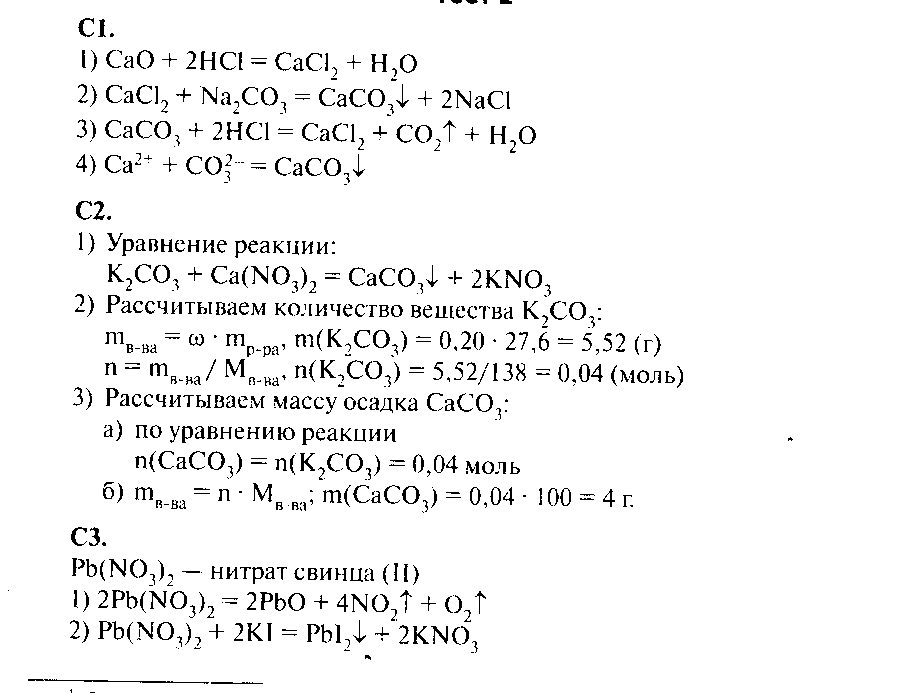 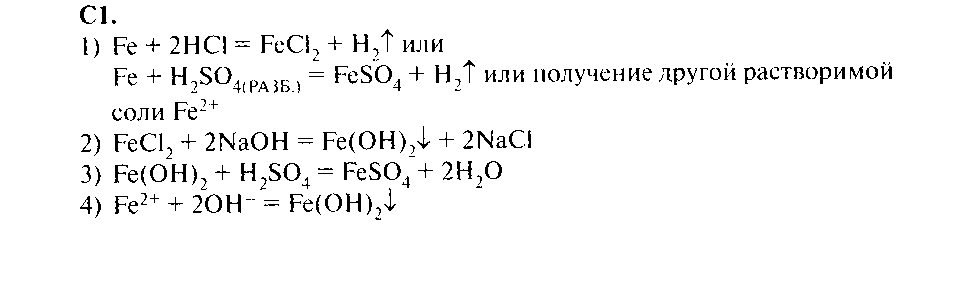 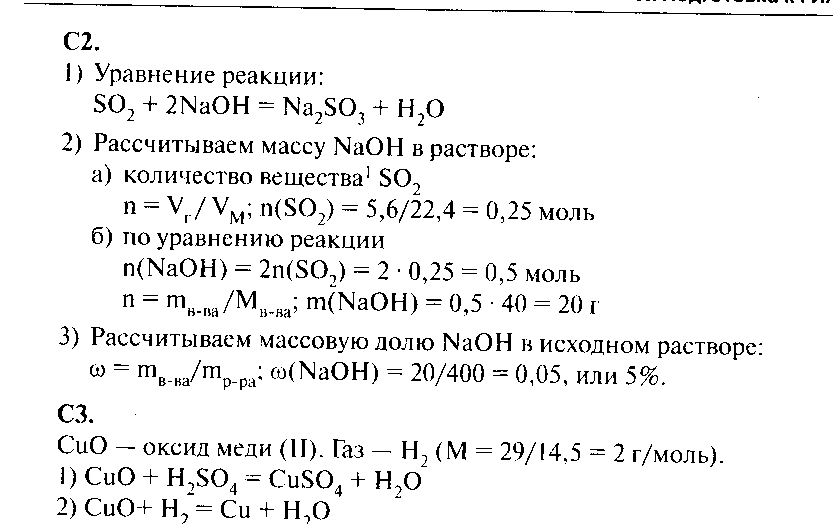 НомерзаданияОтвет вариант 1Ответ вариантА123А212А331А422А524А642А734А834А931А1012А1121А1234А1313А1411А1533НомерзаданияОтветОтветОтветОтветОтветОтветВ1.1434В21412В3А А Б В Б В В3425215В4А А Б В Б В В4213431